Дисциплина ОУД. 09 Информатика Преподаватели: Жданова А.А.. Уханова Е.А.Название практической работы: «Создание архива данных. Извлечение данных из архива. Файл как единица хранения информации на компьютере. Атрибуты файла и его объем. Учет объемов файлов при их хранении, передаче». (2 часа)Выполнить  практическую работу: «Создание архива данных. Извлечение данных из архива. Файл как единица хранения информации на компьютере. Атрибуты файла и его объем. Учет объемов файлов при их хранении, передаче». Выполненную практическую работы прислать  до 09.04.2020г. по адресу электронной почты: zdanova.anna86@mail.ru, uhelena@mail.ru  Методические рекомендации по выполнению практической/лабораторной работы:Задание №1.В операционной системе Windows создайте папку Archives по адресу С:\ТЕМР. Создайте папки Pictures и Documents по адресу С:\ТЕМР\Archives. Найдите и скопируйте в папку Picturesпо два рисунка с расширением *.jpgи *.bmp.Сравните размеры файлов *.bmp и *.jpg. и запишите данные в таблицу_1.В папку Documents поместите файлы *.doc(не менее 3) и запишите их исходные размеры в таблицу_1.Задание №2. Архивация файлов WinZipЗапустите WinZip 7. (Пуск →Все программы → 7-Zip→7 ZipFileManager). В появившемся диалоговом окне выберите папку, в которой будет создан архив: С:\ТЕМР\Archives\Pictures. Установите курсор на имя графического файла Зима.jpg. Выполните команду Добавить (+).Введите имя архива в поле Архив – Зима.zip и убедитесь, что в поле Формат архива установлен тип Zip. Установите  в поле Режим изменения: добавить и заменить.В раскрывающемся списке  Уровень сжатия: выберите пункт Нормальный.  Запустите процесс архивации кнопкой ОК.Сравните размер исходного файла с размером архивного файла. Данные запишите в таблицу_1. Создайте архив Зима1.zip, защищенный паролем. Для ввода пароля в диалоговом окне Добавит к архиву в поле Введите пароль:  ведите пароль, в поле Повторите пароль: подтвердите пароль. Обратите внимание на флажок Показать пароль. Если он не установлен, пароль при вводе не будет отображаться на экране, а его символы будут заменены подстановочным символом "*". Это мера защиты пароля от посторонних. Однако в данном случае пользователь не может быть уверен в том, что он набрал пароль правильно. Поэтому при  не установленном флажке  система запрашивает повторный (контрольный) ввод пароля. Щелкните на кнопке ОК - начнется процесс создания защищенного архива. Выделите архив Зима1.zip, выполните команду Извлечь. В появившемся диалоговом окне Извлечь в поле Распаковать в: выберите папку-приемник - С:\ТЕМР\Archives\Pictures\Зима1\.Щелкните на кнопке ОК. Процесс извлечения данных из архива не запустится, а вместо него откроется диалоговое окно для ввода пароля. Убедитесь в том, что ввод неправильного пароля не позволяет извлечь файлы из архива. Убедитесь в том, что ввод правильного пароля действительно запускает процесс. Удалите созданный вами защищенный архив и извлеченные файлы. Создайте самораспаковывающийся ZIP-архив. Для этого установите курсор на имя архива Зима.zip, выполните команду Добавить (+).Введите имя архива в поле Архив – Зима.7z и убедитесь, что в поле Формат архива установлен тип 7z. Установите  в поле Режим изменения: добавить и заменить.Установите флажок СоздатьSFX-архив.В раскрывающемся списке  Уровень сжатия: выберите пункт Нормальный.  Запустите процесс архивации кнопкой ОК. Аналогичным образом создайте архивы для файлов Рябина.bmp, Документ1.doc, Документ2.doc, Документ3.doc. Сравнительные характеристики исходных файлов и их архивов занести в таблицу_1.Задание №3. Архивация файлов WinRarЗапустите WinRar(Пуск →Все программы → WinRar). В появившемся диалоговом окне выберите папку, в которой будет создан архив: С:\ТЕМР\Archives\Pictures.Установите курсор на имя графического файла Зима.jpg. Выполните команду Добавить. В появившемся диалоговом окне введите имя архива Зима.rar. Выберите формат нового архива - RAR, метод сжатия - Обычный. Убедитесь, что в группе Параметры архивации ни в одном из окошечек нет флажков. Щелкните на кнопке ОК для создания архива. Во время архивации отображается окно со статистикой. По окончании архивации окно статистики исчезнет, а созданный архив станет текущим выделенным файлом. Аналогичным образом создайте архивы для файлов Рябина.bmp, Документ1.doc, Документ2.doc, Документ3.doc. Сравнительные характеристики исходных файлов и их архивов занести в таблицу_1.Создайте самораспаковывающийся RAR – архив, включающий в себя текстовые и графические файлы.Определите процент сжатия файлов и заполните таблицу_1. Процент сжатия определяется по формуле , где S – размер архивных файлов, So– размер исходных файлов.Таблица_1Задание для отчета: Отчет должен содержать:наименование работы;цель работы;задание;последовательность выполнения работы;письменные ответы на вопросы;вывод о проделанной работе.Ответить на вопросы:Дисциплина ОУД. 09 Информатика Преподаватели: Жданова А.А.. Уханова Е.А.Название практической работы: АСУ различного назначения, примеры их использования. Демонстрация использования различных видов АСУ на практике в различных сферах деятельности. (2 часа)Выполнить  практическую работу АСУ различного назначения, примеры их использования. Демонстрация использования различных видов АСУ на практике в различных сферах деятельности.Выполненную практическую работы прислать  до 13.04.2020г. по адресу электронной почты: zdanova.anna86@mail.ru, uhelena@mail.ru  Методические рекомендации по выполнению практической работы:Краткие теоретические сведения.Информационный процесс — процесс получения, создания, сбора, обработки, накопления, хранения, поиска, распространения и использования информации. (См. рис.)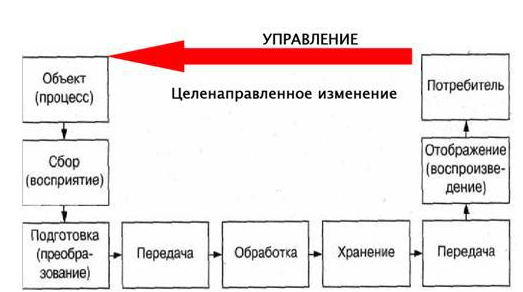 Информационные системы - системы , в которых происходят информационные процессы. Если поставляемая информация извлекается из какого-либо процесса (объекта), а выходная применяется для целенаправленного изменения того же самого объекта, то такую информационную систему называют системой управления.Виды систем управления: ручные, автоматизированные (человеко-машинные), автоматические (технические).Автоматизированная система управления или АСУ – комплекс аппаратных и программных средств, предназначенный для управления различными процессами в рамках технологического процесса, производства, предприятия. АСУ применяются в различных отраслях промышленности, энергетике, транспорте и тому подобное.Создателем первых АСУ в СССР является доктор экономических наук, профессор, член -корреспондент Национальной академии наук Белоруссии, основоположник научной школы стратегического планирования Николай Иванович Ведута (1913-1998). В 1962-1967гг. в должности директора Центрального научно -исследовательского института технического управления (ЦНИИТУ), являясь также членом коллегии Министерства приборостроения СССР, он руководил внедрением первых в стране автоматизированных систем управления производством на машиностроительных предприятиях. Активно боролся против идеологических PR-акций по внедрению дорогостоящих ЭВМ, вместо создания настоящих АСУ для повышения эффективности управления производством.Важнейшая задача АСУ – повышение эффективности управления объектом на основе роста производительности труда и совершенствования методов планирования процесса управления.Цели автоматизации управления . Обобщенной целью автоматизации управления является повышение эффективности использования потенциальных возможностей объекта управления. Таким образом, можно выделить ряд целей:Предоставление лицу, принимающему решение (ЛПР) адекватных данных для принятия решений.Ускорение выполнения отдельных операций по сбору и обработке данных.Снижение количества решений, которые должно принимать ЛПР.Повышение уровня контроля и исполнительской дисциплины.Повышение оперативности управления.Снижение  затрат  ЛПР  на  выполнение  вспомогательныхпроцессов.Повышение степени обоснованности принимаемых решений.В состав АСУ входят следующие виды обеспечений:информационное,программное,техническое,организационное,метрологическое,правовое,лингвистическоеОсновными классификационными признаками, определяющими вид АСУ, являются:сфера функционирования объекта управления (промышленность, строительство, транспорт, сельское хозяйство, непромышленная сфера и так далее);вид управляемого процесса (технологический, организационный, экономический и так далее);уровень в системе государственного управления, включения управление народным хозяйством в соответствии с действующими схемами управления отраслями (для промышленности: отрасль (министерство), всесоюзное объединение, всесоюзное промышленное объединение, научно-производственное объединение, предприятие (организация), производство, цех, участок, технологический агрегат).Функции АСУ:планирование и (или) прогнозирование; учет, контроль, анализ; координацию и (или) регулирование.Виды АСУ:Автоматизированная система управления технологическим процессом или АСУ ТП– решает задачи оперативного управления и контроля техническими объектами в промышленности, энергетике, на транспорте.Автоматизированная система управления производством (АСУ П)– решает задачи организации производства, включая основные производственные процессы, входящую и исходящую логистику. Осуществляет краткосрочное планирование выпуска с учётом производственных мощностей, анализ качества продукции, моделирование производственного процесса.Примеры:• Автоматизированная система управления уличным освещением («АСУ УО»)– предназначена для организации автоматизации централизованного управления уличным освещением.• Автоматизированная система управления наружного освещения («АСУНО»)– предназначена для организации автоматизации централизованного управления наружным освещением.• Автоматизированная система управления дорожным движением или АСУ ДД– предназначена для управления транспортных средств и пешеходных потоков на дорожной сети города или автомагистралиАвтоматизированная система управления предприятием или АСУП– Для решения этих задач применяются MRP,MRP II и ERP-системы.случае, если предприятием является учебное заведение, применяются системы управления обучением.Автоматическая система управления для гостиниц.Автоматизированная система управления операционным риском– это программное обеспечение, содержащее комплекс средств, необходимых для решения задач управления операционными рисками предприятий: от сбора данных до предоставления отчетности и построения прогнозов.ЗаданияЗадание 2. Просмотреть видеоролики «Конвейерная линия обработки металлопроката» и «Производство металлопроката труб».Задание 3. Ответить на контрольные вопросыЗадание 4. Найдите информацию об АСУ по вашей специальности.Содержание отчетаОтчет должен содержать:наименование работы;цель работы;задание;последовательность выполнения работы;письменные ответы на вопросы;вывод о проделанной работе.Ответить на вопросы:Что такое автоматизированная система управления.Назначение АСУ.Какие функции осуществляют АСУ?Привести примеры АСУ.АрхиваторыАрхиваторыРазмер исходных файловWinZipWinRarРазмер исходных файловТекстовые файлы:1. Документ1.doc2. Документ2.doc3. Документ3.docГрафические файлы:1. Зима.jpg2.Рябина.bmpПроцент сжатия текстовой информации (для всех файлов)Процент сжатия графической информации (для всех файлов)Что называется архивацией?Для чего предназначена архивация?Какой файл называется архивным?Что называется разархивацией?Какая информации хранится в оглавлении архивного файла?Какие функциональные возможности имеют архиваторы?